ΕΛΛΗΝΙΚΗ ΔΗΜΟΚΡΑΤΙΑ                              			   Καλλιθέα  28/06/2021ΝΟΜΟΣ ΑΤΤΙΚΗΣ                                                    	               	   Αρ. Πρωτ :  27634/29-06-21ΔΗΜΟΣ ΚΑΛΛΙΘΕΑΣ        	   Email                 :  a.drakou@kallithea.gr            Θέμα: “ Έγκριση συμπληρωματικής ετήσιας τακτικής επιχορήγησης οικ. έτους 2021 στο Ν.Π.Δ.Δ. με την επωνυμία ΟΡΓΑΝΙΣΜΟΣ ΠΑΙΔΙΚΗΣ ΑΓΩΓΗΣ & ΑΘΛΗΣΗΣ ΓΙΑΝΝΗΣ ΓΑΛΛΟΣ».Σας παρακαλούμε, κατά την προσεχή συνεδρίαση του Δημοτικού Συμβουλίου, όπως συμπεριλάβετε και το θέμα που αφορά στην συμπληρωματική ετήσια τακτική επιχορήγηση οικονομικού έτους 2021, του  Δήμου Καλλιθέας  προς το Ν.Π.Δ.Δ.  με την επωνυμία «ΟΡΓΑΝΙΣΜΟΣ ΠΑΙΔΙΚΗΣ ΑΓΩΓΗΣ & ΑΘΛΗΣΗ ΓΙΑΝΝΗΣ ΓΑΛΛΟΣ» , ο οποίος σύμφωνα με το Φ.Ε.Κ. 502/τ. Β΄/01-04-2011, δύναται να επιχορηγείται από το Δήμο έως του ποσού των 8.000.000,00 ευρώ. Στον προϋπολογισμό του Δήμου Καλλιθέας οικονομικού έτους 2021 που ψηφίστηκε με την αριθ. 230/18-11-2020 (Α.Δ.Α: 618ΟΩΕΚ-8Ξ1) απόφαση του Δημοτικού Συμβουλίου και επικυρώθηκε με την αριθ. 109390/18-12-2020 απόφαση του Συντονιστή Αποκεντρωμένης Διοίκησης Αττικής, στον Κ.Α: 00.6715.0001 με τίτλο "Επιχορήγηση Οργανισμού Παιδικής Αγωγής και ΄Αθλησης " ΓΙΑΝΝΗΣ ΓΑΛΛΟΣ" είχε εγγραφεί πίστωση ποσού 3.100.000,00 ευρώ για την αναφερόμενη επιχορήγηση η οποία ενισχύθηκε με την  4η αναμόρφωση του προϋπολογισμού με την αριθ. 86/15-06-2021 (Α.Δ.Α: 93ΘΒΩΕΚ-7ΘΤ) απόφαση του Δημοτικού Συμβουλίου,  με το ποσό  των  400.000,00 €.Κατόπιν των παραπάνω παρακαλούμε όπως εγκρίνετε την συμπληρωματική ετήσια τακτική επιχορήγηση η οποία είναι εγγεγραμμένη στον προϋπολογισμό του Δήμου Καλλιθέα οικ. έτους 2021 ύψους 400.000,00 €.Εσωτ.  Διανομή- Γρ. Δημάρχου                                                                                                       Ο  ΑΝΤΙΔΗΜΑΡΧΟΣ- Γρ. Αντιδημάρχου (κ. Μπαρμπάκου)- Γρ. Γενικού Γραμματέα- Τμ. Προϋπ/σμού και εκκαθάρισης δαπανών                                                                                                                      ΜΠΑΡΜΠΑΚΟΣ ΕΥΑΓΓΕΛΟΣ    ΔΙΕΥΘΥΝΣΗΟικονομικήΠ Ρ Ο Σ:ΤΜΗΜΑΠροϋπολογισμού & Εκκαθάρισης ΔαπανώνΤαχ. Δ/νσηΜατζαγριωτάκη 76Πρόεδρο Δημοτικού ΣυμβουλίουΑρμόδιοςΔράκου ΑγγελικήΤηλέφωνο213-2070391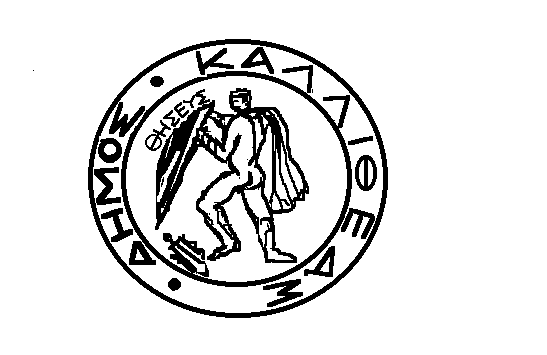 